                                                                                                                  CHIPPING NORTON TOWN COUNCIL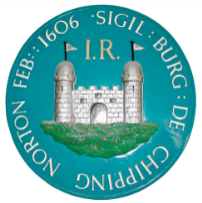 THE GUILDHALL, CHIPPING NORTON, OXFORDSHIRE OX7 5NJTEL: 01608 642341    Email: cntc@btconnect.com                                                                                          Office Hours: Mon – Fri 9am – 1pmTOWN CLERK: Mrs J Sparrowhawk22nd April 2020SUMMONS TO ATTEND A MEETING OF CHIPPING NORTON TOWN COUNCILTO: 	         All Members of Chipping Norton Town CouncilVENUE:         To be held by Video Conference due to Government Restrictions in line with The Local         Authorities and Police and Crime Panels (Coronavirus) (Flexibility of Local Authority and Police and Crime Panel Meetings) (England and Wales) Regulations 2020.  	Janine Sparrowhawk is inviting you to a scheduled Zoom meeting.	This meeting will be held remotely, on line. If any resident wishes to attend the meeting virtually please join the Zoom Meeting https://us02web.zoom.us/join The Meeting ID: 885 8439 9840 please contact the Town Clerk on cntownclerk@btconnect.com for the password.DATE:           Monday 27th April 2020TIME:           7.15pm 	         Cllrs D. Davidson (Town Mayor), R. Benfield, N. Bradley, G. Brown, C. Butterworth, L. Carter, 	         S. Coleman, E. Coles, J. Graves, D. Heyes, M. Jarratt, G. Mazower, R. Poole, L. Tuckwell,          	         M. Tysoe and M. Walker (Deputy Town Mayor).Mrs. J SparrowhawkTown Clerk    Recording of MeetingsUnder the Openness of Local Government Bodies Regulations 2014 the council’s public meetings may be recorded, which includes filming, audio-recording as well as photography. A G E N D AMayors WelcomeMinutes of the Council Meeting held on 16th March 2020.Apologies for absence.Declaration of interests.Oxfordshire County CouncilTo receive written report from County Councillor.West Oxfordshire District CouncilTo receive written report from the District Councillors.PlanningTo receive the list of applications and comments discussed by email due to the Corona virus situation during March/April 2020.The Town Clerk’s ReportCorrespondence received.Grounds Maintenance and Grass Cutting ContractTo note that the contract has been awarded to Topiarus Horticulture (The Millennium Garden, St Mary’s Closed Churchyard and the Almshouses) and Thomas Fox Landscaping (New Street Recreation Ground, Cornish Road Recreation Ground, Cotswold Gate Play Area and Open Spaces and Worcester Road Cemetery).Grant FundingTo note that the following grants have been awarded by Council on 30th March 2020 to support the local community during the COVID-19 pandemic under the General Power of Competence:St Mary’s Church, Community and Outreach C-19 Fund = £1,000SOFEA, Community Larder = £2,000Covid- 19 Support Information update and funding request from St Mary’s Church, Community and Outreach.Community Basket – Chipping NortonInformation and request for support.Mayoral and Deputy Mayor Selection/Election Timetable